DECLARACIÓN JURADA – Régimen De Seguridad De Tintas, Lacas y BarnicesSeñoresSecretaria de Comercio InteriorDirección Nacional de Reglamentos Técnicos S___________/___________DRef.: Res. ex S.C.I. N° 453/2010 y Disp. ex D.N.C.I. N° 26/2012Buenos Aires,Por la presente en carácter de DECLARACIÓN JURADA la empresa cuya razón social es , en adelante denominada “El ”, C.U.I.T. N° -  -, cuya actividad económica declarada en A.F.I.P. es , actividad económica real (en caso de no coincidir con la declarada en A.F.I.P.) es , R.U.M.P. N° RL-  --APN-, con domicilio legal en , Código Postal , representada por , con D.N.I. N° . . , desempeñando el cargo de , garantizando la veracidad de la información sobre el/los producto/s que se detalla/n seguidamente, en conformidad con lo establecido en las resoluciones referidas, manifiesta que el/los producto/s detallado/s a continuación, posee/n un contenido de plomo inferior a 0,06 gramos por cien gramos (0,06%) de masa no volátil, conforme determina la aplicación de la norma ASTM D 3335 – 85a. Esta Declaración Jurada está acompañada por la “Hoja de Datos de Producto” emitida por el fabricante del producto, basada en los ensayos correspondientes.La empresa se compromete a informar si se efectúa un cambio de depósito, dentro de las 48 (cuarenta y ocho) horas siguientes de producido.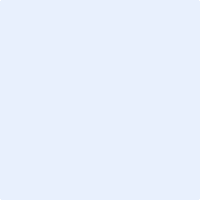 TODOS LOS CAMPOS SON OBLIGATORIOS La información presentada es en carácter de declaración jurada conformada por datos verídicos. Ante cualquier falseamiento, incumplimiento o adulteración de la presente, la empresa será pasible de sanción en el marco del Decreto N° 274/2019 y en sus normas complementarias, modificatorias y accesorias.DOMICILIO DEL DEPÓSITO: DOMICILIO DEL DEPÓSITO: DOMICILIO DEL DEPÓSITO: DOMICILIO DEL DEPÓSITO: DOMICILIO DEL DEPÓSITO: LOCALIDAD: PROVINCIA: LOCALIDAD: PROVINCIA: LOCALIDAD: PROVINCIA: LOCALIDAD: PROVINCIA: LOCALIDAD: PROVINCIA: CÓDIGO POSTAL: CÓDIGO POSTAL: CÓDIGO POSTAL: CÓDIGO POSTAL: CÓDIGO POSTAL: LOCALIDAD: PROVINCIA: LOCALIDAD: PROVINCIA: LOCALIDAD: PROVINCIA: LOCALIDAD: PROVINCIA: LOCALIDAD: PROVINCIA: TELÉFONO: TELÉFONO: TELÉFONO: TELÉFONO: TELÉFONO: TELÉFONO: TELÉFONO: TELÉFONO: TELÉFONO: TELÉFONO: N°ÍTEM:PRODUCTO:POSICIÓN ARANCELARIA (a nivel de 12 dígitos/SIM):CÓD. DEL PRODUCTO (con el que se identifica en Hoja De Seguridad):MARCA:MARCA:ORIGEN:CATEGORÍA (S/ RES S.C. N° 685/2015 ANEXO IV):CANTIDAD:USO FINAL: